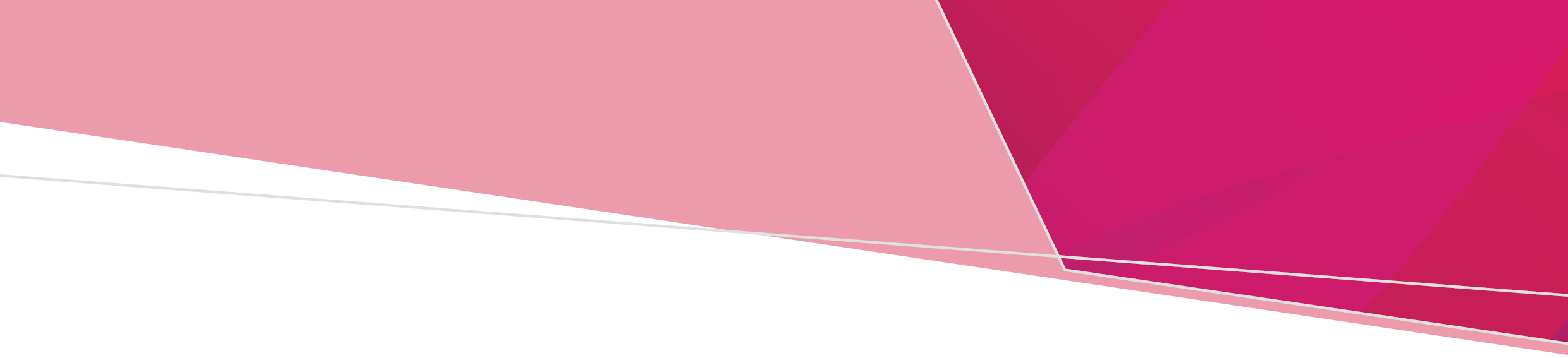 Health HSV was established on 1 January 2021 as an independent public sector and commercially oriented independent provider of supply chain services (surety, procurement and logistics) to Victoria’s public health sector.HealthShare Victoria provides short and long-term benefits for Victoria’s health system and patients: Using state-wide purchasing and economies of scale to generate significant benefits for health services.Improving patient outcomes through evidence-based product selection, reduced non-clinically justified variation in product utilisation, and enhanced availability of medical consumables.Establishing clearer accountabilities and improved coordination of the sourcing and distribution of medical supplies. Reducing critical stock distribution inequities at hospitals.HealthShare Victoria is an independent entity operating under the Health Services Act (Vic) 1988 and are integral to the Victorian health system. The board and the individual directors of HealthShare Victoria have formal duties and responsibilities to the Minister for Health (the Minister), public health services (as HealthShare Victoria’s core customers), the Secretary of the Department of Health (the department) and Victorian communities. HealthShare Victoria was established under the same provisions of the Health Services Act 1988 (Vic) that apply to Health Purchasing Victoria, and absorbs the functions currently provided by Health Purchasing Victoria. (Health Purchasing Victoria will continue to be the legal name of the entity, but HealthShare Victoria is its trading name.) Equal Opportunity and DiversityThe department is committed to ensuring that health boards and committees reflect the breadth and richness the diverse voices of Victorian communities. The department encourages applications from women, people of all ages, Aboriginal and / or Torres Strait Islander people, people of all abilities, people from culturally and linguistically diverse backgrounds and from lesbian, gay, bisexual, trans, gender diverse, intersex and queer (LGBTIQ+) communities. Legislative frameworkThe board is responsible for ensuring the service is compliant with all relevant legislative law. For HealthShare Victoria, the board’s responsibilities are primarily derived from the Health Services Act (Vic) 1988. The Health Services Act (Vic) 1988 establishes the board of HealthShare Victoria, and defines their duties, rights, and responsibilities. The board ensures the Minister, and the Secretary are advised about significant board decisions and are informed in a timely manner of any issues of public concern or risk that affect or may affect the HealthShare Victoria.Directors on the board of a public health service are considered a public official under section 4 of the Public Administration Act (Vic) 2004. As such directors are bound by the legislated requirements of the Victorian public sector values and the Directors’ Code of Conduct. The Financial Management Act (Vic) 1994 also applies to the financial administration of public health services relating to the accounting and reporting of public money and public property. Role of the BoardThe role of HealthShare Victoria is to oversee the performance of its organisation and ensure that it is meeting the policy and strategic objectives of the Minister and government of the day. The board is held to be ultimately responsible for all aspects of the organisation’s activities. This includes, among other things:setting the vision, strategy, and direction of the organisation, in line with government prioritiesoversight of the performance and delivery of key policy prioritiesensuring the ongoing financial viability of the organisationrecruitment, support and monitoring of the Chief Executive Officer.The functions of the board are varied and cover accountability to stakeholders and leadership both internally and externally. Collectively, the board is responsible for creating a governance environment that acts in the best interests of the entity, the broader health system, and Victorian communities. Role of the directorsBoard directors are an integral part of Victoria’s health system, and health services cannot operate without them. Directors are selected for their capabilities, encompassing personal and professional attributes, skills, knowledge, and experience, which they are expected to continue to develop while on the board.Board directors are expected to:Have a genuine interest in the fundamental purpose of the organisation and its role in the health care service system.Have integrity and be accountable – dedication to fulfilling a director’s duties and responsibilities, putting the organisation’s interests before personal interests, and acting ethically.Provide constructive challenge and oversight - the curiosity to ask questions and the courage to challenge, where necessary, in a respectful manner.Use and interpret complex information – understanding the need for information on which to base decisions.Adhere to the relevant obligations and duties set out in the Victorian Public Sector Commission’s (VPSC) website, including the Directors’ Code of Conduct and Government board duties and responsibilities. Be aware of the Health Services Act 1988 (Vic) and other applicable legislation and regulations.Commit the time required to fully exercise the duties required of the position (about 1-2 days). Time is needed to:Attend, as a minimum, 75 percent of the approximately 6 board meetings per year which are usually held during the day. While meetings may be attended in person or on-line, it is important that all board directors attend some meetings in person and onsite of the health service.Participate in standing and/or ad hoc committees of the board (the board has three standing committees: Executive, Procurement and Finance, Audit and Risk).Review agenda items, papers and minutes of board and subcommittee meetings.Attend events where the health service requires representation. These are usually in person events such as the Annual General Meeting, strategy or planning days.Develop a full understanding of the organisation’s finances, scope of service, strategic context, and legal framework.Undertake Board Induction training and any other professional development required to fully discharge their responsibilities.Indemnification and remunerationThe health service indemnifies board directors so that they are not personally liable for anything done, or omitted to be done, in good faith when carrying out their duties. Any liability resulting from an act or omission attaches instead to the health service rather than individuals. Directors are also entitled to remuneration for their services as a director of a public board. HealthShare Victoria has been classified as a Class A Band 4 board. The 2022-23 renumeration rates for a director of HealthShare Victoria is $19,043.49 per annum.A list of the classification of the public health services is available at www.health.vic.gov.au/board-applications. Key Selection CriteriaWhile Victorian public health boards are based on capabilities, boards are more effective when these capabilities also represent the breadth and richness of the diverse voices of Victorian communities. The department encourages boards to consider how to strengthen their boardroom safety and competence to respond to people’s diverse identities, needs and preferences in terms of Aboriginality, cultural, ethnic, linguistic, and religious backgrounds, age, sex and gender identity, sexuality, ability, and other factors to ensure every person has the best possible experience in accessing healthcare. Board Director Capability FrameworkThe Board Director Capability Framework (the Framework) has been developed by the department to enable board directors and chairs to have a clear expectation of what’s important to building an effective board to oversee the Victorian public health services. Additional specific capabilities have also been identified for HealthShare Victoria which are listed below.To support and strengthen public health service boards, the department has outlined key attributes and capabilities. While some capabilities are necessary, all the attributes are necessary for the effective governance of a public health service. Some capabilities will depend upon the strategic outlook of the organisation and may be prioritised by a board based on its strategic focus.Directors appointed to a board are preferred to be proficient in their nominated primary capabilities and are expected to attain the foundation level on the remaining capabilities within their first year after appointment. For further information about the framework refer to www.health.vic.gov.au/board-applications. Board capabilitiesBoard directors are expected to, collectively as a board, to cover the range of necessary capabilities to ensure good governance and a culture of inclusiveness, integrity, and safety.The department has outlined 13 capabilities which are grouped into two tiers with additional capabilities specifically for HealthShare Victoria. The capabilities areTier 1 – the necessary capabilities that support effective governance; andTier 2 – important capabilities that will depend upon the strategic outlook of the organisation and may be prioritised by a board based on its strategic focus.Specific capabilities for HealthShare Victoria (see below)In ensuring these capabilities are present on the board, applicants are asked to nominate and provide supporting information on their three primary capabilities. Applicants will also be able to nominate and provide supporting information on up to three secondary capabilities. Tier 1 – Capabilities necessary for a boardAudit and risk managementClinical governanceCorporate governance Financial management and accountingLawPatient (user) experience and consumer engagementRegistered clinicianStrategic leadershipTier 2 – Capabilities important for a boardAsset managementCommunications and stakeholder engagementCommunity ServicesHuman resources management ICT strategy and governanceSpecific capabilities for HeathShare VictoriaProcurementCommercial experience and acumenLogistics and supply chain managementShared services managementEconomicsHealth service and/or medical industry leadership Specific capabilities for HealthShare Victoria Procurement Strong experience in the acquisition of goods, services or works from an external source and the development, implementation and monitoring of appropriate (probity) controls.Expertise in assurance processes to ensure the goods, services or works are appropriate and that they are procured at the best possible cost to meet the needs of the purchaser in terms of quality and quantity, time, and location.Experience in the design and delivery of new procurement systems and processes to improve procurement compliance and data quality.Commercial experience and acumenExperience leading commercially focused organisations. Track record of driving financial performance and continuous improvement to maximise commercial outcomes.Experience in negotiating and managing state-wide (or equivalent scale) contracts for goods and services that leverage collective purchasing power to achieve optimal prices. Logistics and Supply chain management  Leadership experience in operating a state-wide or end-to-end supply chain network, including managing ordering from suppliers, purchasing, warehousing, logistics and transport.  Experience in driving performance improvements across complex logistics and procurement networks.Ability to demonstrate different types of supply chain methodologies and how they best fit different situations. Share services management Leadership experience in the delivery of shared services in the health sector or elsewhere, including for instance corporate or back office functions. Leadership experience in managing a customer-focused business, catering to the needs of large institutional customers.EconomicsDemonstrated understanding of the ways to predict, model and analyse the production, distribution, and consumption of goods and services, and in particular, the impacts of human choices and utilising of scarce resources on a population or sector.  A keen understanding of markets, performance of national and local economies, and approaches for analysing and interpreting data.Formal qualifications in economics or a specific subset, such as health economics.  It would be advantageous if an applicant has extensive skills in facilitating better decision making for business and/or government through application of economic reasoning and/or analysis.Health service and/or medical industry leadershipExperience working with or alongside the sector that provides goods and services to treat patients with curative, preventive, rehabilitative, and palliative care.Preferably, the applicant will have worked within a health or medical industry in a capacity to enable a strong understanding between the sort of materials that might be purchased for service provision and the outcomes associated with these.  For example, understanding the cost benefit versus efficacy of products for similar purposes produced by different suppliers.It is expected that there may be some overlap between this and other criteria such as Registered Clinician and Clinical Governance. Data and PrivacyWhen collecting and using personal information, the Department of Health acts in accordance with the Victorian Government Privacy Statement, and the Privacy and Data Protection Act 2014 (Vic) which contains the Information Privacy Principles (IPPs). Individuals do not have to disclose any personal information if they do not want to, but it can help the board and the department to understand how people can be supported through the recruitment process and beyond. Applicants should read the Privacy and Consent Statement available at www.health.vic.gov.au/board-applications.The department welcomes the opportunity to discuss reasonable adjustment or support that can be provided throughout the recruitment process and/or post appointment. A discussion can be arranged by contacting healthservicegovernance@health.vic.gov.au.  HealthShare VictoriaBoard Director Position DescriptionOFFICIALIf you would like help understanding this document or would like to receive it in another format please phone 03 9456 3724, using the National Relay Service 133 677 if required, or email healthservicegovernance@health.vic.gov.auAuthorised and published by the Victorian Government, 1 Treasury Place, Melbourne.© State of Victoria, Australia, Department of Health, October 2023.Available at health.vic website <health.vic.gov.au/governance>